BON COURAGE!! (sg)DIALOGUES IMPORTANTS 1a DIALOGUES IMPORTANTS 2aDIALOGUES IMPORTANTS 3aDIALOGUES IMPORTANTS 123aEXPRIMER SON OPINION 1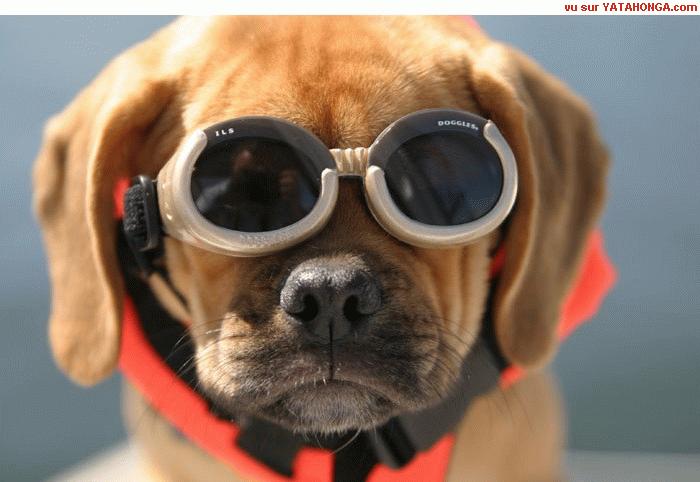 rev : MENINGSBYGGNAD – LA CONSTRUCTION DE PHRASESrev : FORM ; fleur(f) – pneu(m) – chaise(f) – fruit(m) – bureau(m) – homme(m)rev : LES PRONOMS POSSESSIFSrev : LES NÉGATIONS – Sätt meningarna i INTE-formrev : LES ADJECTIFSrev : FRÅGEORD – LES PRONOMS INTERROGATIFScorrigé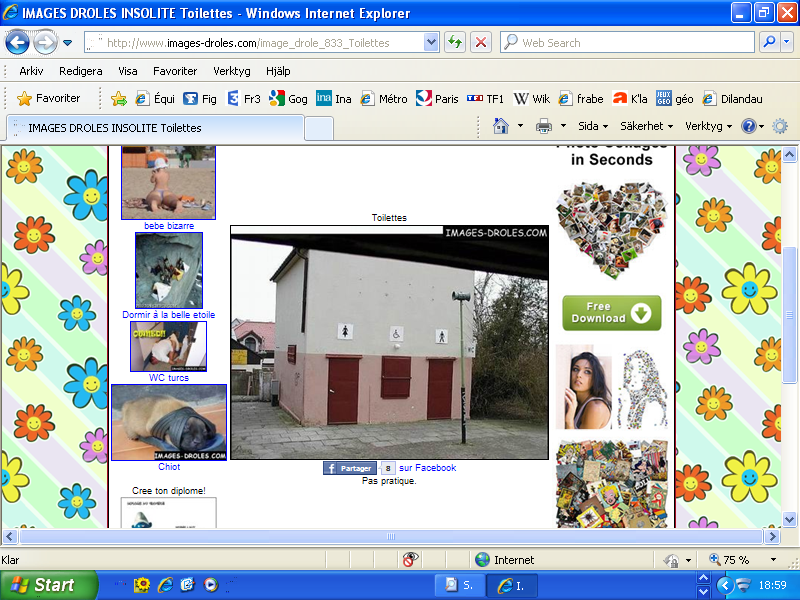 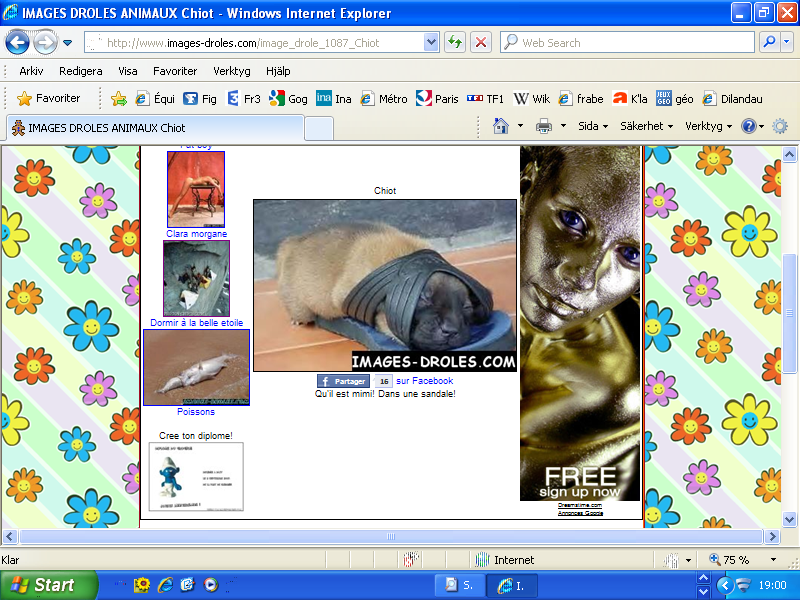 jdf116 DIALOGUES IMPORTANTS 1a corrigéDIALOGUES IMPORTANTS 2a corrigéDIALOGUES IMPORTANTS 3a corrigéDIALOGUES IMPORTANTS 123a corrigéMENINGSBYGGNAD – LA CONSTRUCTION DE PHRASESLES PRONOMS POSSESSIFSFORM ; fleur(f) – pneu(m) – chaise(f) – fruit(m) – bureau(m) – homme(m)LES NÉGATIONS – Sätt meningarna i INTE-formLES ADJECTIFSFRÅGEORD – LES PRONOMS INTERROGATIFS79QUESTIONS niveau 2a fråga kompisen; säg svaret på franska om kompisen inte vetQUESTIONS niveau 2a fråga kompisen; säg svaret på franska om kompisen inte vetBonjour !Je m’appelle Voiture. J’ai treize ans et je suis suédois. J’habite à Marseille avec ma famille. J’aime les cuisses de grenouille mais je déteste les escargots. Quelle heure est-il ? Il est quatre heures moins quatorze. J’ai des cheveux longs et j’ai des yeux jaunes. J’ai des lunettes et j’ai une barbe. J’aime une fille qui s’appelle Masœur. Maintenant il est cinq heures dix. Il fait froid à Paris mais il pleut à Rennes. En Suède il fait mauvais. Aujourd’hui c’est le six décembre deux mille dix. C’est lundi. C’est génial ! Mon père a quarante-cinq ans et ma mère a cinquante-deux ans. Mon frère a quinze ans.  Quelle heure est-il ? Il est huit heures moins douze. C’est jeudi. Il fait chaud. J’adore les chiens. J’ai un chat. Il a soixante-seize ans ! Bon, j’y vais ! Au revoir et bonne journée !!!!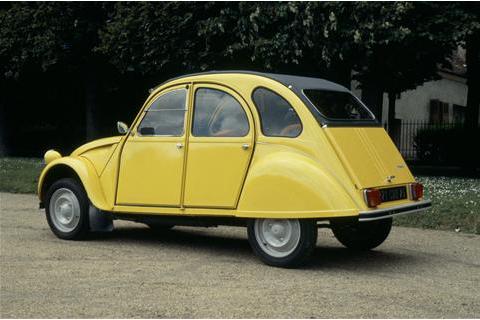 1fiches1Bonjour! Je m’appelle Blanche Marci. J’habite à Marseille. J’ai quarante-deux ans. Je suis Française. J’ai trois enfants: deux fils et une fille. Mes fils s’appellent Lucas et Noé et ma fille s’appelle Johanna. Je suis célibataire mais j’ai un copain qui s’appelle Alain. Mon travail? Je travaille à l’école. Je suis professeur. Je suis assez grande, j’ai des yeux verts et j’ai des cheveux châtains et raides. J’aime lire. Je n’aime pas le sport. J’ai une couleur préférée, c’est le jaune. J’aime les animaux mais je n’ai pas d’animal à la maison. Et toi? Tu t’appelles comment? Tu as quel âge? Tu habites où? Tu as des frères et sœurs? Tu as un copain ou une copine? Comment s’appelle ta mère? Ma mère s’appelle Wanda. Et ton père, comment s’appelle-t-il? Qu’est-ce que tu aimes? Qu’est-ce que tu n’aimes pas? Ton père, qu’est-ce qu’il fait comme travail? Quelle est ta couleur préférée? Tu as des animaux? Bon, à bientôt! Passe une bonne journée! 61motsderevision54 :ème 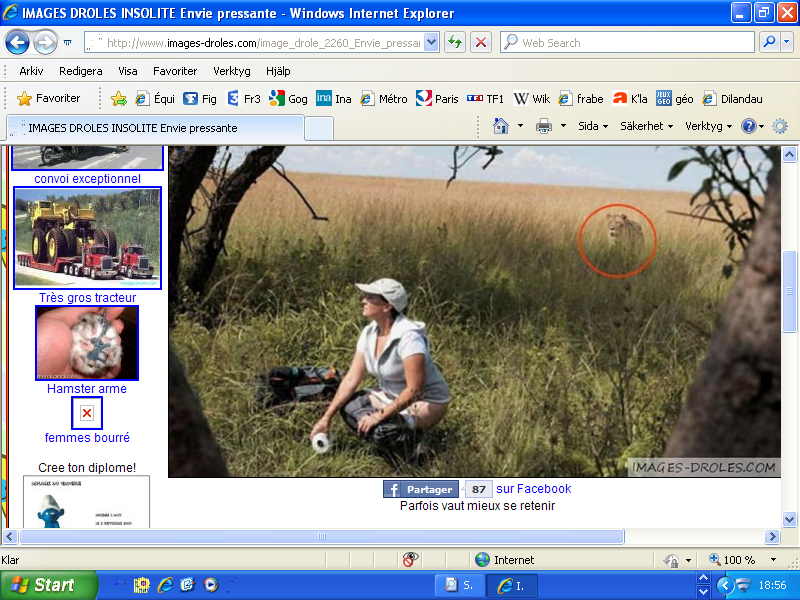 exercices de français4 :ème exercices de français4 :ème pour le contrôle 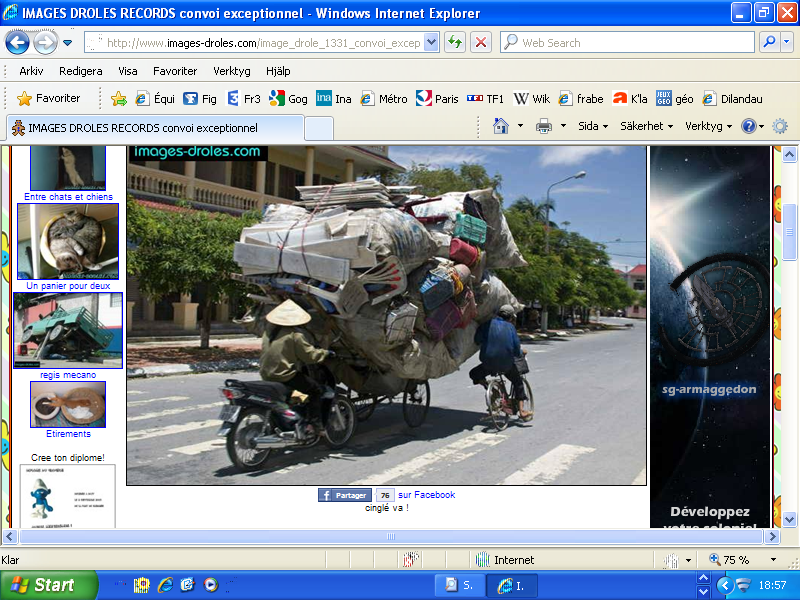 pour le contrôle pour le contrôle pour le contrôle pour le contrôle pour le contrôle pour le contrôle pour le contrôle exercices de françaisfaire i presensfaire i presensfaire i passé composéfaire i passé composéjejetutuililelleellenousnousvousvousilsilsstädadiskahandlasportatvättalaga mattjura (göra huvudet)bäddavad gör du?vad gör ni?vad gjorde du igår (“har gjort”)vad gjorde ni i lördags? (”har gjort”)vad gör han?vad har hon gjort?jag sportar varje dagjag har städatlagade du mat i går? (”har lagat mat”)han diskade (“har diskat”) i måndagshar ni sportat?jag har inte lagat mathar du inte städat?han har inte diskatvad har ni för arbete?vad gör ni i livet? (vilket yrke har ni?)vad gör du i livet? vardagligtjag har inte gjort någontingjag gör ingentingdet gör ingentingnär städar ni?var handlar ni?vad vill du göra?kan jag göra något för er?gör som du villgör som hos digde gör gott arbetevi lagar mat tillsammansvi har gjort en stor resatjurar du?avoir i presensavoir i presensavoir i passé composéavoir i passé composéjejetutuililelleellenousnousvousvousilsilshuvudmagehalsbenryggarmfottandhjärtaöravar har du ont?jag har ont i huvudethar du ont i ryggen också?nej, jag har inte ont i ryggenmen du har ont i magen?ja, jag har mycket ont i magenvar har ni ont?jag har ont i tändernajag, jag har inte ont i magenjag har ofta ont i fotenhar du inte ont i benet?hon har mycket ont i hjärtat (dvs mår illa)han har ont i öronenhar du ont i ögonen?det gör onthar du ont?de har ont i ryggenvi har ont i huvudethan har ont i armenjag har ont i halsenhar du inte ont i magen?han har alltid ont någonstansär du sjuk?nej, jag är inte sjukjag är i full formjag är yr (“jag har huvudet som snurrar”)jag har svindelhar du huvudvärkstabletter?har du mediciner?finns det ett apotek i närheten?être i presensêtre i presensêtre i passé composéêtre i passé composéjejetutuililelleellenousnousvousvousilsilstyskengelskfransknorskdanskholländskspanskportugisiskjag är svenskär ni fransk?jag har varit i Frankrike jag har inte varit i Frankrikehar ni varit i Sverige?har ni inte varit i Norge?är du tysk?nej, jag är inte tyskär du inte fransk?nej, jag är spanskjag är från Schweizvar är det?är det inte i Europa?Oslo, är det i Sverige eller i Norge?vi är från Västeråsvar är det, det?det är nära den svenska huvudstadenvi är från Västmanlandvad är det?det är en region i Sverigeär dina vänner franska?ja, de är från Parisvi är alla från Parisoch vi är alla från Sverigevi är på skolresa härär  ni många?vi är 12vi är 10 eleverlärarna är på kaféetvi, vi shoppar!vad gör du?qu’est-ce que tu fais?vad gör ni?qu’est-ce que vous faites?vad gjorde du igår (“har gjort”)qu’est-ce que tu as fait hier?vad gjorde ni i lördags? (”har gjort”)qu’est-ce que vous avez fait samedi?vad gör han?qu’est-ce qu’il fait?vad har hon gjort?qu’est-ce qu’elle a fait?jag sportar varje dagje fais du sport tous les joursjag har städatj’ai fait le ménagelagade du mat i går? (”har lagat mat”)tu as fait la cuisine hier?han diskade (“har diskat”) i onsdagsil a fait la vaisselle mercredihar ni sportat?vous avez fait du sport?jag har inte lagat matje n’ai pas fait la cuisinehar du inte städat?tu n’as pas fait le ménage?han har inte diskatil n’a pas fait la vaissellevad har ni för arbete?qu’est-ce que vous faites comme travail?vad gör ni i livet? (vilket yrke har ni?)que faites-vous dans la vie?vad gör du i livet? vardagligttu fais quoi dans la vie?jag har inte gjort någontingje n’ai rien faitjag gör ingentingje ne fais riendet gör ingentingςa ne fait riennär städar ni?quand faites-vous le ménage?var handlar ni?où faites-vous les courses?vad vill du göra?qu’est-ce que tu veux faire?kan jag göra något för er?je peux faire quelque chose pour vous?gör som du villfais comme tu veuxgör som hos digfais comme chez toide gör gott arbeteils font du bon travailvi lagar mat tillsammansnous faisons la cuisine ensemblevi har gjort en stor resanous avons fait un grand voyagetjurar du?tu fais la tête?var har du ont?où as-tu mal?jag har ont i huvudetj’ai mal à la têtehar du ont i ryggen också?tu as mal au dos aussi?nej, jag har inte ont i ryggennon, je n’ai pas mal au dosmen du har ont i magen?mais tu as mal au ventre?ja, jag har mycket ont i magenoui, j’ai très mal au ventrevar har ni ont?où avez-vous mal?jag har ont i tändernaj’ai mal aux dentsjag, jag har inte ont i magenmoi, je n’ai pas mal au ventrejag har ofta ont i fotenj’ai souvent mal au piedhar du inte ont i benet?tu n’as pas mal à la jambe?hon har mycket ont i hjärtat (dvs mår illa)elle a très mal au coeurhan har ont i öronenil a mal aux oreilleshar du ont i ögonen?tu as mal aux yeux?det gör ontςa fait malhar du ont?tu as mal?de har ont i ryggenils ont mal au dosvi har ont i huvudetnous avons mal à la têtehan har ont i armenil a mal au brasjag har ont i halsenj’ai mal à la gorgehar du inte ont i magen?tu n’as pas mal au ventre?han har alltid ont någonstansil a toujours mal quelquepartär du sjuk?tu es malade?nej, jag är inte sjuknon, je ne suis pas maladejag är i full formje suis en pleine formejag är yr (“jag har huvudet som snurrar”)j’ai la tête qui tournejag har svindelj’ai le vertigehar du huvudvärkstabletter?tu as des aspirines?har du mediciner?tu as des médicaments?finns det ett apotek i närheten?il y a une pharmacie près d’ici?jag är svenskje suis Suédoisär ni fransk?vous êtes Franςais?jag har varit i Frankrike j’ai été en Francejag har inte varit i Frankrikeje n’ai pas été en Francehar ni varit i Sverige?vous avez été en Suède?har ni inte varit i Norge?vous n’avez pas été en Norvège?är du tysk?tu es Allemand?nej, jag är inte tysknon, je ne suis pas Allemandär du inte fransk?tu n’es pas Franςais?nej, jag är spansknon, je suis Espagnoljag är från Schweizje suis de Suissevar är det?c’est où?är det inte i Europa?ce n’est pas en Europe?Oslo, är det i Sverige eller i Norge?Oslo, c’est en Suède ou en Norvège?vi är från Västeråsnous sommes de Västeråsvar är det, det?c’est où ςa?det är nära den svenska huvudstadenc’est près de la capitale  suédoisevi är från Västmanlandon est de Västmanlandvad är det?qu’est-ce que c’est?det är en region i Sverigec’est une région de Suèdeär dina vänner franska?tes amis sont Franςais?ja, de är från Parisoui, ils sont de Parisvi är alla från Parisnous sommes tous de Parisoch vi är alla från Sverigeet on est tous de Suèdevi är på skolresa härnous sommes en voyage scolaire iciär  ni många?vous êtes nombreux?vi är 12on est 12vi är 10 elevernous sommes 10 élèveslärarna är på kaféetles professeurs sont au cafévi, vi shoppar!nous, on fait du shopping!vad tycker du om.................?qu'est-ce que tu penses de.....?gillar du sport?tu aimes le sport?jag avskyr politikje déteste la politiquejag tycker/tänker/tror att......je pense que..........jag hoppas att............j'espère que................det är mycket brac'est très bienjag håller med (dig)je suis d'accord (avec toi)jag håller inte med (jag är inte överens)je ne suis pas d'accordjag tror att det är..............je crois que c'est................det är inte santce n'est pas vraiabsolut inteabsolument pasinte helt och hålletpas tout à faitdet är inte säkertce n'est pas sûrdet tror jag inteje crois que nondu har feltu as tortdu har rätttu as raisondet är falsktc'est fauxdet är santc'est vraidet är korrektc'est correctjag vet inteje ne sais pasjag har ingen aningje n'ai aucune idéedet är solklartc'est évidentjag är säkerje suis sûrjag tvekarj'hésitedet beror (på)ça dépend (de)det förvånar migça m'étonnejag tar misteje me trompemöjligtpossibleklart, självklart, tydligtclairomöjlig(t)impossibledet är troligtc'est probablejag minns inteje ne me souviens pasglömmaoublierjag har glömde, jag glömdej'ai oubliédet är genomförbartc'est faisablejag försäkrar digje t'assuredet fungerarça marchedärför attparce queeftersompuisquekanskepeut-être1Jag har en liten hund som heter Fidèle.2Hon är svensk och hon har tre gula cyklar.3Vi är inte fula !4Du äter en god pizza.5Det finns vargar (des loups) i Sverige.6Vill du gå på restaurang med mig i kväll ?7Vad har du gjort ?8Det finns inte älgar (des élans) i Frankrike.9Det är roligt att titta på teve.10Jag vet inte om (si) du skulle vilja gå ut med mig. (sortir)11Har ni en svart hund ?12Hon har inte glasögon.13Jag skulle vilja köpa en stor svensk häst.14Jag hatar att sporta.15Kan du hjälpa (aider) den gamla damen att (à) hitta banken ?obestämd singularbestämd singularobestämd pluralbestämd pluralen blommablommanblommorblommornaett däckdäcketdäckdäckenen stolstolenstolarstolarnaen fruktfruktenfrukterfrukternaett kontorkontoretkontorkontorenen manmannenmänmännensingulier - entalsingulier - entalsingulier - entalpluriel - flertalpluriel - flertalmasculinfémininmasculin+fémininmin, mittminadin, dittdinahans, hennes, sin, sitthans, hennes, sinavår, vårtvåraer, erteraderasderasvélomdin cykelécolesfplmina skolorsecretsmplderas hemlighetersecretmvår hemlighetpochefdin fickafrèremderas brorlettrefhans brevpèremhennes pappalettresfplvåra brevsœursfplmina systrardentfmin tandsœurfer systerdentsfpldina tändermontrefhennes klockatravailmert arbetelivresmplhennes böcker1c’est génial2il y a 3il fait chaud ce soir4j’aime le chocolat5vous habitez à Årjäng6je peux venir demain1en god dag2en dålig fransk bil3en enkel liten övning4ett vackert svenskt hus5en konstig man6en ny ful bil7en rolig film8en svart dag – två svarta dagar9en blå och gul flagga10fem omöjliga idéer (impossible – une idée)11Räkna upp 10 adjektiv som placeras framför substantivet !1närvarhurvarförvem2vilken, vilketvadvadhur dagshur många3När går tåget ?4Vad tittar du på ?5Vem söker du ?6Var arbetar du ?7Vad heter efterrätten ?8Hur många invånare finns det i Sverige ?9Hur dags kommer du ?10Vad gillar du ?11Vad är det ?12Vem är det ?13Hur ser han ut ?14Vad finns det här ?15Vilken färg föredrar du ?faire i presensfaire i presensfaire i passé composéfaire i passé composéjefaisj’ai faittufaistuas faitilfaitila faitellefaitellea faitnousfaisonsnousavons faitvousfaitesvousavez faitilsfontilsont faitstädadiskahandlasportafaire le ménagefaire la vaissellefaire les coursesfaire du sporttvättalaga mattjura (göra huvudet)faire son litfaire la lessivefaire la cuisinefaire la têtebäddaqu’est-ce que tu fais?vad gör du?qu’est-ce que vous faites?vad gör ni?qu’est-ce que tu as fait hier?vad gjorde du igår (“har gjort”)qu’est-ce que vous avez fait samedi?vad gjorde ni i lördags? (”har gjort”)qu’est-ce qu’il fait?vad gör han?qu’est-ce qu’elle a fait?vad har hon gjort?je fais du sport tous les joursjag sportar varje dagj’ai fait le ménagejag har städattu as fait la cuisine hier?lagade du mat i går? (”har lagat mat”)il a fait la vaisselle lundihan diskade (“har diskat”) i måndagsvous avez fait du sport?har ni sportat?je n’ai pas fait la cuisinejag har inte lagat mattu n’as pas fait le ménage?har du inte städat?il n’a pas fait la vaissellehan har inte diskatqu’est-ce que vous faites comme travail?vad har ni för arbete?que faites-vous dans la vie?vad gör ni i livet? (vilket yrke har ni?)tu fais quoi dans la vie?vad gör du i livet? vardagligtje n’ai rien faitjag har inte gjort någontingje ne fais rienjag gör ingentingςa ne fait riendet gör ingentingquand faites-vous le ménage?när städar ni?où faites-vous les courses?var handlar ni?qu’est-ce que tu veux faire?vad vill du göra?je peux faire quelque chose pour vous?kan jag göra något för er?fais comme tu veuxgör som du villfais comme chez toigör som hos digils font du bon travailde gör gott arbetenous faisons la cuisine ensemblevi lagar mat tillsammansnous avons fait un grand voyagevi har gjort en stor resatu fais la tête?tjurar du?avoir i presensavoir i presensavoir i passé composéavoir i passé composéj’aij’ai eutuastuas euilaila euelleaellea eunousavonsnousavons euvousavezvousavez euilsontilsont euhuvudmagehalsbenryggtêteventre (m)gorgejambedosarmfottandhjärtaörabraspieddent (f)cœuroreilleoù as-tu mal?var har du ont?j’ai mal à la têtejag har ont i huvudettu as mal au dos aussi?har du ont i ryggen också?non, je n’ai pas mal au dosnej, jag har inte ont i ryggenmais tu as mal au ventre?men du har ont i magen?oui, j’ai très mal au ventreja, jag har mycket ont i magenoù avez-vous mal?var har ni ont?j’ai mal aux dentsjag har ont i tändernamoi, je n’ai pas mal au ventrejag, jag har inte ont i magenj’ai souvent mal au piedjag har ofta ont i fotentu n’as pas mal à la jambe?har du inte ont i benet?elle a très mal au coeurhon har mycket ont i hjärtat (dvs mår illa)il a mal aux oreilleshan har ont i öronentu as mal aux yeux?har du ont i ögonen?ςa fait maldet gör onttu as mal?har du ont?ils ont mal au dosde har ont i ryggennous avons mal à la têtevi har ont i huvudetil a mal au brashan har ont i armenj’ai mal à la gorgejag har ont i halsentu n’as pas mal au ventre?har du inte ont i magen?il a toujours mal quelqueparthan har alltid ont någonstanstu es malade?är du sjuk?non, je ne suis pas maladenej, jag är inte sjukje suis en pleine formejag är i full formj’ai la tête qui tournejag är yr (“jag har huvudet som snurrar”)j’ai le vertigejag har svindeltu as des aspirines?har du huvudvärkstabletter?tu as des médicaments?har du mediciner?il y a une pharmacie près d’ici?finns det ett apotek i närheten?être i presensêtre i presensêtre i passé composéêtre i passé composéjesuis j’ai ététuestuas étéilestila étéelleestellea éténoussommesnousavons étévousêtesvousavez étéilssontilsont ététyskengelskfransknorskallemandanglaisfrançaisnorvégiendanskholländskspanskportugisiskdanoishollandaisespagnolportugaisje suis Suédoisjag är svenskvous êtes Franςais?är ni fransk?j’ai été en Francejag har varit i Frankrike je n’ai pas été en Francejag har inte varit i Frankrikevous avez été en Suède?har ni varit i Sverige?vous n’avez pas été en Norvège?har ni inte varit i Norge?tu es Allemand?är du tysk?non, je ne suis pas Allemandnej, jag är inte tysktu n’es pas Franςais?är du inte fransk?non, je suis Espagnolnej, jag är spanskje suis de Suissejag är från Schweizc’est où?var är det?ce n’est pas en Europe?är det inte i Europa?Oslo, c’est en Suède ou en Norvège?Oslo, är det i Sverige eller i Norge?nous sommes de Västeråsvi är från Västeråsc’est où ςa?var är det, det?c’est près de la capitale  suédoisedet är nära den svenska huvudstadenon est de Västmanlandvi är från Västmanlandqu’est-ce que c’est?vad är det?c’est une région de Suèdedet är en region i Sverigetes amis sont Franςais?är dina vänner franska?oui, ils sont de Parisja, de är från Parisnous sommes tous de Parisvi är alla från Pariset on est tous de Suèdeoch vi är alla från Sverigenous sommes en voyage scolaire icivi är på skolresa härvous êtes nombreux?är  ni många?on est 12vi är 12nous sommes 10 élèvesvi är 10 eleverles professeurs sont au cafélärarna är på kaféetnous, on fait du shopping!vi, vi shoppar!vad gör du?qu’est-ce que tu fais?vad gör ni?qu’est-ce que vous faites?vad gjorde du igår (“har gjort”)qu’est-ce que tu as fait hier?vad gjorde ni i lördags? (”har gjort”)qu’est-ce que vous avez fait samedi?vad gör han?qu’est-ce qu’il fait?vad har hon gjort?qu’est-ce qu’elle a fait?jag sportar varje dagje fais du sport tous les joursjag har städatj’ai fait le ménagelagade du mat i går? (”har lagat mat”)tu as fait la cuisine hier?han diskade (“har diskat”) i måndagsil a fait la vaisselle lundihar ni sportat?vous avez fait du sport?jag har inte lagat matje n’ai pas fait la cuisinehar du inte städat?tu n’as pas fait le ménage?han har inte diskatil n’a pas fait la vaissellevad har ni för arbete?qu’est-ce que vous faites comme travail?vad gör ni i livet? (vilket yrke har ni?)que faites-vous dans la vie?vad gör du i livet? vardagligttu fais quoi dans la vie?jag har inte gjort någontingje n’ai rien faitjag gör ingentingje ne fais riendet gör ingentingςa ne fait riennär städar ni?quand faites-vous le ménage?var handlar ni?où faites-vous les courses?vad vill du göra?qu’est-ce que tu veux faire?kan jag göra något för er?je peux faire quelque chose pour vous?gör som du villfais comme tu veuxgör som hos digfais comme chez toide gör gott arbeteils font du bon travailvi lagar mat tillsammansnous faisons la cuisine ensemblevi har gjort en stor resanous avons fait un grand voyagetjurar du?tu fais la tête?var har du ont?où as-tu mal?jag har ont i huvudetj’ai mal à la têtehar du ont i ryggen också?tu as mal au dos aussi?nej, jag har inte ont i ryggennon, je n’ai pas mal au dosmen du har ont i magen?mais tu as mal au ventre?ja, jag har mycket ont i magenoui, j’ai très mal au ventrevar har ni ont?où avez-vous mal?jag har ont i tändernaj’ai mal aux dentsjag, jag har inte ont i magenmoi, je n’ai pas mal au ventrejag har ofta ont i fotenj’ai souvent mal au piedhar du inte ont i benet?tu n’as pas mal à la jambe?hon har mycket ont i hjärtat (dvs mår illa)elle a très mal au coeurhan har ont i öronenil a mal aux oreilleshar du ont i ögonen?tu as mal aux yeux?det gör ontςa fait malhar du ont?tu as mal?de har ont i ryggenils ont mal au dosvi har ont i huvudetnous avons mal à la têtehan har ont i armenil a mal au brasjag har ont i halsenj’ai mal à la gorgehar du inte ont i magen?tu n’as pas mal au ventre?han har alltid ont någonstansil a toujours mal quelquepartär du sjuk?tu es malade?nej, jag är inte sjuknon, je ne suis pas maladejag är i full formje suis en pleine formejag är yr (“jag har huvudet som snurrar”)j’ai la tête qui tournejag har svindelj’ai le vertigehar du huvudvärkstabletter?tu as des aspirines?har du mediciner?tu as des médicaments?finns det ett apotek i närheten?il y a une pharmacie près d’ici?jag är svenskje suis Suédoisär ni fransk?vous êtes Franςais?jag har varit i Frankrike j’ai été en Francejag har inte varit i Frankrikeje n’ai pas été en Francehar ni varit i Sverige?vous avez été en Suède?har ni inte varit i Norge?vous n’avez pas été en Norvège?är du tysk?tu es Allemand?nej, jag är inte tysknon, je ne suis pas Allemandär du inte fransk?tu n’es pas Franςais?nej, jag är spansknon, je suis Espagnoljag är från Schweizje suis de Suissevar är det?c’est où?är det inte i Europa?ce n’est pas en Europe?Oslo, är det i Sverige eller i Norge?Oslo, c’est en Suède ou en Norvège?vi är från Västeråsnous sommes de Västeråsvar är det, det?c’est où ςa?det är nära den svenska huvudstadenc’est près de la capitale  suédoisevi är från Västmanlandon est de Västmanlandvad är det?qu’est-ce que c’est?det är en region i Sverigec’est une région de Suèdeär dina vänner franska?tes amis sont Franςais?ja, de är från Parisoui, ils sont de Parisvi är alla från Parisnous sommes tous de Parisoch vi är alla från Sverigeet on est tous de Suèdevi är på skolresa härnous sommes en voyage scolaire iciär  ni många?vous êtes nombreux?vi är 12on est 12vi är 10 elevernous sommes 10 élèveslärarna är på kaféetles professeurs sont au cafévi, vi shoppar!nous, on fait du shopping!1Jag har en liten hund som heter Fidèle.J’ai un petit chien qui s’appelle Fidèle.2Hon är svensk och hon har tre gula cyklar.Elle est Suédoise et elle a trois vélos jaunes3Vi är inte fula !Nous ne sommes pas moches/laids !4Du äter en god pizza.Tu manges une bonne pizza.5Det finns vargar (des loups) i Sverige.Il y a des loups en Suède.6Vill du gå på restaurang med mig i kväll ?Tu veux (Veux-tu) aller au restaurant avec moi ce soir ?7Vad har du gjort ?Qu’est-ce que tu as fait ?8Det finns inte älgar (des élans) i Frankrike.Il n’y a pas d’élans en France.9Det är roligt att titta på teve.C’est amusant/drôle/marrant de regarder la télé.10Jag vet inte om (si) du skulle vilja gå ut med mig. (sortir)Je ne sais pas si tu voudrais sortir avec moi.11Har ni en svart hund ?Avez-vous (Vous avez) un chien noir ?12Hon har inte glasögon.Elle n’a pas de lunettes.13Jag skulle vilja köpa en stor svensk häst.Je voudrais acheter un grand cheval suédois.14Jag hatar att sporta.Je déteste faire du sport.15Kan du hjälpa (aider) den gamla damen att (à) hitta banken ?Tu peux aider la vieille dame à trouver la banque ?singulier – entalsingulier – entalsingulier – entalpluriel - flertalpluriel - flertalmasculinfémininmasculin+fémininmin, mittmonmaminamesdin, ditttontadinateshans, hennes, sin, sittsonsahans, hennes, sinasesvår, vårtnotrenotrevåranoser, ertvotrevotreeravosderasleurleurderasleurstonvélomdin cykelmesécolesfplmina skolorleurssecretsmplderas hemligheternotresecretmvår hemlighettapochefdin fickaleurfrèremderas brorsalettrefhans brevsonpèremhennes pappanoslettresfplvåra brevmessœursfplmina systrarmadentfmin tandvotresœurfer systertesdentsfpldina tändersamontrefhennes klockavotretravailmert arbeteseslivresmplhennes böckerobestämd singularbestämd singularobestämd pluralbestämd pluralen blommablommanblommorblommornaune fleurla fleurdes fleursles fleursett däckdäcketdäckdäckenun pneule pneudes pneusles pneusen stolstolenstolarstolarnaune chaisela chaisedes chaisesles chaisesen fruktfruktenfrukterfrukternaun fruitle fruitdes fruitsles fruitsett kontorkontoretkontorkontorenun bureaule bureaudes bureauxles bureauxen manmannenmänmännenun hommel’hommedes hommesles hommes1c’est génialce n’est pas génial2il y a il n’y a pas3il fait chaud ce soiril ne fait pas chaud ce soir4j’aime le chocolatje n’aime pas le chocolat5vous habitez à Årjängvous n’habitez pas à Årjäng6je peux venir demainje ne peux pas venir demain1en god dag un bon jour2en dålig fransk bil une mauvaise voiture française3en enkel liten övning un petit exercice facile4ett vackert svenskt hus une belle /jolie maison suédoise5en konstig man un homme bizarre/étrange/drôle6en ny ful bil une nouvelle voiture moche / laide7en rolig film un film amusant/drôle/marrant8en svart dag – två svarta dagar un jour noir – deux jours noirs9en blå och gul flagga un drapeau bleu et jaune10fem omöjliga idéer (impossible – une idée) cinq idées impossibles11Räkna upp 10 adjektiv som placeras framför substantivet !bon, bonne, mauvais, jeune, vieux, vieille, beau, belle, joli, nouveau, nouvelle, grand, petit, gros, long1närvarhurvarförvemquandoùcommentpourquoiqui2vilken, vilketvadvadhur dagshur mångaquel, quelleque / qu’est-ce queque / qu’est-ce queà quelle heurecombien de3När går tåget ? Quand part le train ?4Vad tittar du på ? Qu’est-ce que tu regardes ?5Vem söker du ? Qui cherches-tu ? / Tu cherches qui ?6Var arbetar du ? Où travailles-tu ? / Tu travailles où ?7Vad heter efterrätten ? Comment s’appelle le dessert ?8Hur många invånare finns det i Sverige ? Il y a combien d’habitants en Suède ?9Hur dags kommer du ? À quelle heure viens-tu ? / Tu viens à quelle heure ?10Vad gillar du ? Qu’est-ce que tu aimes ?11Vad är det ? Qu’est-ce que c’est ?12Vem är det ? Qui est-ce ?13Hur ser han ut ? Comment est-il ? / Il est comment ?14Vad finns det här ? Qu’est-ce qu’il y a ici ?15Vilken färg föredrar du ? Quelle couleur préfères-tu ? / Tu préfères quelle couleur ?fråga hur mycket klockan ärquelle heure est-il?vad heter ”en grå keps” på franska?une casquette grisefråga vilken storlekquelle taille?vad heter ”när” på franska?quandsäg att du har ont i ryggenj’ai mal au dosräkna upp minst 8 färgerrouge, vert, jaune, marron, noir, blanc, bleu, grissäg att du letar efter en snygg slipsje cherche une belle/jolie cravatesäg: rakt framtout droitsäg att du har ont i huvudetj’ai mal à la têtefråga vilken som är kompisens favoritsångarequel est ton chanteur préféré?fråga om det finns röda päronil y a des poires rouges?säg att kompisen har en snygg tröjatu as un beau/joli pullbe om notanl’addition, s’il vous plaîtfråga vilket datum det ärc’est quelle date?tala om hur mycket klockan äril est huit heures moins vingt (19.40)fråga vad det kostarc’est combien?säg: ”det är inte är bra”ce n’est pas bienfråga vilken som är kompisens favoritfärgquelle est ta couleur préférée?säg att du inte är engelskje ne suis pas anglaissäg att han har rakt håril a des cheveux raidessäg att du inte tycker om godisje n’aime pas les bonbonsfråga om de har en svensk tidningvous avez un journal suédois?säg att du har ont i fotenj’ai mal au piedfråga ”vad önskas?”vous désirez?säg att Eiffeltornet väger 10100 tonla Tour Eiffel pèse 10100 tonnesfråga om kompisen har en hästtu as un cheval?säg att du spelar basketje joue au basketsäg att du vill ha mer pommes-fritesencore des frites s’il vous plaîtsäg att hon har bruna ögonelle a des yeux marronsäg: tag första gatan till vänsterprenez la première rue à gauchefråga vilken som är kompisens favoritsångerskaquelle est ta chanteuse préférée?fråga var kompisen bortu habites où?säg att du städarje fais le ménageköp 3 brödje voudrais trois pains s’il vous plaîtsäg att du äter mycketje mange beaucoupsäg att du är mycket tröttje suis très fatiguéfråga om det finns pannkakail y a des crêpes?fråga vilken som är kompisens favoritgruppquel est ton groupe préféré?säg att Notre Dame är en stor kyrkaNotre Dame est une grande églisevad heter ”en gul tröja” på franska?un pull jaunesäg att du är svenskje suis Suédoisfråga om det finns toaletter häril y a des toilettes ici?beställ en glass med jordgubbsmakune glace á la fraise s’il vous plaîtvad heter ”en röd kjol” på franska?une jupe rougesäg siffran 370 på franskatrois cent soixante-dixsäg: tag tredje gatan till högerprenez la troisième rue à droitesäg att du inte tittar på teveje ne regarde pas la télévad heter ”en blå t-shirt” på franska?un t-shirt bleusäg: ”vem är det?”qui est-ce?fråga Stefan hur lång han ärtu mesures combien?säg till kompisen att han/hon har krulligt hårtu as des cheveux friséssäg: ”det snöar idag”il neige aujourd’huiböj ”jag har, du har etc”j’ai, tu as, il a, elle a, nous avons, vous avez, ils ontsäg att les Champs-Élysées är en stor gata i Parisles Champs-Elysées est une grande rue à Parissäg att du säljer Eiffeltornetje vends la Tour Eiffelsäg att du är ledsenje suis désoléfråga varförpourquoifråga om kompisen är gifttu es marié?fråga hur mycket kompisen vägertu pèses combien?räkna upp minst 8 kroppsdelarpied, dos, ventre, main, jambe, bras, bouche, têtefråga om kompisen känner till Arthurtu connais Arthur?beställ en välstekt köttbitune bavette bien cuite s’il vous plaîtsäg att du gillar fiskj’aime le poissonfråga om kompisen har en hundtu as un chien?säg siffran 573 på franskacinq cent soixante-treizesäg att Oslo är en vacker stadOslo est une belle villesäg att du är törstigj’ai soifsäg: ”jag har glasögon”j’ai des lunettessäg: tag andra gatan till högerprenez la deuxième rue à droitefråga om kompisen har syskontu as des frères et soeurs?säg att du är hungrigj’ai faimsäg att Eiffeltornet är 324 meter högtla Tour Eiffel mesure 324 mètressäg siffran 492 på franskaquatre cent quatre-vingt-douzesäg: ”kan jag hjälpa er” på franskaje peux vous aider?be om ursäktexcusez-moisäg att du har ont i magenj’ai mal au ventresäg siffran 255 på franskadeux cent cinquante-cinqsäg att du avskyr katterje déteste les chatssäg att du har en brorj’ai un frèreräkna upp dagarna lundi, mardi, mercredi, jeudi, vendredi, samedi, dimanchefråga vad kompisens pappa hetercomment s’appelle ton père?be någon tala långsammareparlez plus lentement s’il vous plaîtsäg att du inte mår braça ne va pas/je ne me sens pas bienfråga vad kompisen görqu’est-ce que tu fais?fråga vilken dag det ärc’est quel jour?vad heter ”en grön slips” på franska?une cravate vertefråga vad kompisens mamma hetercomment s’appelle ta mère?säg att du gillar äpplenj’aime les pommessäg att du tittar på teveje regarde la télésäg: ”jag vet inte”je ne sais passäg: ”det regnar inte idag”il ne pleut pas aujourd’huisäg att du bara vill titta liteje veux juste regarder un peufråga om kompisen gillar grönsakertu aimes les légumes?säg att det är dyrt härc’est cher icisäg att du inte har en systerje n’ai pas de soeursäg att du väger 72 kiloje pèse soixante-douze kilossäg siffran 160 på franskacent soixantesäg att du shopparje fais du shoppingböj ”jag är, du är etc”je suis, tu es, il est, elle est, nous sommes, vous êtes, ils sontsäg: ”kanske i kväll”peut-être ce soirjag kanje peuxjag vetje saisjag vet att du vet att jag är svenskje sais que tu sais que je suis suédoisoftasouventaldrigne...jamaisalltid, fortfarandetoujoursännu, fortfarandeencoresällanrarementocksåaussi, égalementäven, samma, t.o.m.mêmeom, josiäven ommême sidärför attparce queeftersompuisquekanskepeut-êtreiblandparfois, quelquefoissjälvklartbien sûrför, för attpourtill, i, åtàfrån, avdei, inomdansunder (i tid)pendantför....sedanil y asäker(t)certain, sûrmenmaishur mår ni ?comment allez-vous ?jag mår braje vais bien, ça va bienframförallt, särskiltsurtoutär det allt ?c’est tout ? var det bra så ?et avec ça ?detsammapareillementha en trevlig dag !bonne journéeha en trevlig kvällbonne soiréeoch ni ?et vous ?var, däroùvarifrånd’oùi Sverigeen Suèdei Stockholmà Stockholmdärbortalà-bastill vänsterà gauchetill högerà droitesnällgentilelakméchantroligdrôle, amusant, marrant, rigolokonstigbizarreförvånadétonné, surpriströttfatiguéjag förstår inteje ne comprends pasjag har inte förståttje n’ai pas comprisdet är inte vackert väderil ne fait pas beauvem är det ?qui est-ce ? c’est qui ?vadque, qu’est-ce queni görvous faitesjag gör ingentingje ne fais rientala långsammare tackparlez plus lentement svpför mycket, för....troptidig(t)tôtsen(t)tardjag kommerje viensjag hoppasj’espèrekänner du min granntjej ? känner du henne ?tu connais ma voisine ? tu la connais ?känner ni till bra restauranger här ? känner ni till det här?vous connaissez de bons restaurants ici ? vous en connaissez ici?hon känner mina bröder - hon känner demelle connaît mes frères – elle les connaîtsnabbt, fortvitenärquandvilken, vilketquel, quellegillar du körsbär ?tu aimes les cerises ?jag avskyr hallonsyltje déteste la confiture de framboisevad önskas ?vous désirez ?är du hungrig ?tu as faim ?jag är törstigj’ai soifär ni rädda för vargar ?vous avez peur des loups ? vous en avez peur ?undersouspåsurbredvidà côté deframfördevantbakomderrièrei den, däridedansutanför, utomhusdehorslångt frånloin denäraprès deutansansmedavecförutomsaufdet tilltalar migça me parlevad betyder det ?qu’est-ce que ça veut dire ?det vill sägac’est-à-direfärdig, klarprêtbehöva – hon behöver tidavoir besoin de – elle a besoin de tempsdet är enkeltc’est facilejag har sagt detje l’ai ditflera, många, åtskilligaplusieursfå, litepeu folkdes gensmycket pommes-fritesbeaucoup de fritestillräckligt, ganskaassezinte mer, inte längrene...plusingenne...personnedet är santc’est vraiverkligenvraiment